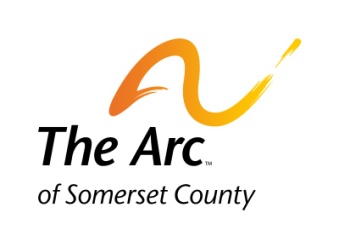 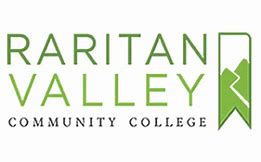 The Achievement Center at RVCCTHE FACTSAcademicsThe Achievement Center at Raritan Valley Community College is a certificate-based, post-secondary program for students with intellectual and developmental disabilities interested in developing their education for continue to gain skills to enter the workforce or expand on their educational pursuits. The Achievement Center is operated by the Arc of Somerset County in partnership with Raritan Valley Community College. The Achievement Center recognizes that every student learns and processes information differently. Through the use of student-centered curriculum and individualized strategies, the Achievement Center provides a bridge and support to help students achieve their individualized goals.Our college-level classes and student-centered approach empowers our students to find the right learning tools for them. To meet their goals, the Achievement Center has created academically inclusive and specialized classes include instruction inReading Comprehension and Critical ThinkingWriting and ResearchPublic Speaking and College PresentationsEmployment and Career strategiesInterpersonal CommunicationSocial Skills TrainingFunctional MathematicsCollege Planning and StrategiesThrough these series of classes it offers our students an opportunity to “learn their voice” and acclimate themselves to the classroom and college experience.  Each student learns differently and demonstrates their knowledge of class material in various ways.  The Achievement Center helps students identify their study habits; note-taking skills; self advocacy in the classroom and on campus; and learn advantages to student planning and time management. We challenge our students to critically examine reading material (short stories, poetry, novels); explore their writing abilities (Essays, Research papers); communication and social skills training; career development; and oral presentations.  As a result, our students build confidence, empowerment, independence, and create new individual goals and aspirations. Admission to The Achievement CenterThe Achievement Center at Raritan Valley Community College is a certificate-based, post-secondary program (not an accredited college degree program) for students with intellectual and developmental disabilities.  Our admission process includes a completed application; documentation of intellectual disability; in person interview; and latest copy of Individualized Education Program (IEP).  Instructions for Completing the Student ApplicationApplications are accepted online throughout the year. We are currently accepting applications for our Academic Year for the Fall/Spring Semesters 2021/22 campaigns. After your completed applications’ has been submitted, you will receive written confirmation that it has been received. Applicants are contacted regarding their application and mandatory student/parent/family/guardian interviews are scheduled.  Students wanted to be considered for this program must present documented disability that is characterized by significant limitation in intellectual functioning and in adaptive behavior.  Due to space limitations, not all applicants who file an application and meet the criteria for admission will be accepted into The Achievement Center program.Students who are accepted to the program and meet academic requirements will receive a Certificate of Completion. Please note that acceptance are for a one year/2-semester period and are renewed annually as needed.  We a separate graduation eligibility document that lists required classes for Certificate of Completion.COSTSClasses offered by The Achievement Center are $1,050 per class, per semester.Support options such as College Management are $1,050 per semester for times arranged by students and instructor.Additional offerings such as social groups, summer experiences and Club Friday Night Hangout are priced according to service and will have a published cost at the time of announcement.All students are to adhere to the Tuition policy in regard to payment and deadlinesAt this time, the following Achievement Center courses are eligible for payment through NJ State Supports Program budgets under the service definition of Goods and Services:PAGE ONE: Thinking About ReadingWRITING OUT LOUDCOLLEGE SKILLS and STRATEGIES I & IICAREER DEVELOPMENT I and IIEXPANDING COMMUNICATION  and SOCIAL SKILLS for GROUPSSTAGE FRIGHT: introduction to Public SpeakingINDIVIDUAL COMMUNICATIONMATHEMATICS and EVERYDAY LIFERESEARCH and THE WRITING PROCESSCREATIVE WRITING I and IIINDEPENDENT LIFENON-FICTIONCOMPUTER ESSENTIALS I and IIREADING and WRITING for COLLEGEESSAYSTIME MANAGEMENTAll eligibility requirements and regulations for budgets apply as per The State of New Jersey. Complete the application and submit it to:Bob Hulit, Director of Post Secondary ProgrammingThe Achievement Center at Raritan Valley Community CollegeWork Cell:  732-666-4781		Email: bobh@thearcofsomerset.orgFax: 908-704-0850Updated June 2021